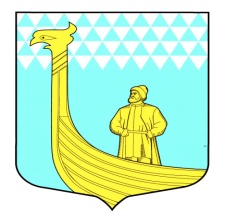                                       А  Д  М   И   Н   И  С  Т  Р  А  Ц  И  ЯМУНИЦИПАЛЬНОГО ОБРАЗОВАНИЯВЫНДИНООСТРОВСКОЕ СЕЛЬСКОЕ ПОСЕЛЕНИЕВОЛХОВСКОГО МУНИЦИПАЛЬНОГО РАЙОНАЛЕНИНГРАДСКОЙ  ОБЛАСТИП О С Т А Н О В Л Е Н И Едер. Вындин ОстровВолховского района, Ленинградской областиот «    21   »  августа       2013 года                                 № _127__О создании комиссии по проведению проверки готовности к отопительному периоду 2013-2014 годов теплоснабжающих, теплосетевых организаций и потребителей тепловой энергии расположенных на территории муниципального образования Вындиноостровское сельское поселение  Волховского муниципальногорайона Ленинградской области В соответствии с Федеральными законами от 06.10.2003 № 131-ФЗ «Об общих принципах организации местного самоуправления в Российской Федерации», от 27.07.2010 № 190-ФЗ «О теплоснабжении», приказом Министерства энергетики Российской Федерации от 12.03.2013 № 103 «Об  утверждении Правил оценки готовности к отопительному периоду                  п о с т а н о в л я ю: 1. Создать комиссию по проведению проверки готовности к отопительному периоду 2013-2014 годов теплоснабжающих, теплосетевых организаций и потребителей тепловой энергии, расположенных на территории  муниципального образования Вындиноостровсоке сельское поселение Волховского муниципального района Ленинградской области  и утвердить ее состав согласно Приложению №1 к настоящему постановлению.2. Утвердить положение о комиссии по проведению проверки готовности к отопительному периоду 2013-2014 годов теплоснабжающих, теплосетевых организаций и потребителей тепловой энергии, расположенных на территории  муниципального образования Вындиноостровсоке сельское поселение Волховского муниципального района Ленинградской области  согласно Приложению № 2 к настоящему постановлению. 3. Утвердить программу проведения проверки готовности к отопительному периоду 2013-2014 годов теплоснабжающих, теплосетевых организаций и потребителей тепловой энергии, расположенных на территории муниципального образования Вындиноостровское сельское поселение Волховского муниципального района Ленинградской области  согласно Приложению № 3 к настоящему постановлению.4. Настоящее постановление подлежит опубликованию в средствах массовой информации и на официальном сайте администрации Вындиноостровское сельское поселение Волховского муниципального района.5. Контроль за исполнением настоящего постановления возложить ведущего специалиста администрации – Сысоеву Н.Н.Глава администрации                                                    М.А. ТимофееваПриложение № 1утверждено постановлением администрации МО Вындиноостровсок есельское поселение «___» _______ 2013 года № ___Составкомиссии  по  проведению  проверки  готовности  к  отопительному периоду 2013-2014 годов теплоснабжающих, теплосетевых организаций и потребителей  тепловой  энергии, расположенных на территории   муниципального образования Вындиноостровсоке сельское поселение Волховского муниципального района Ленинградской области  Председатель комиссии:Тимофеева М.А.	-    	     глава администрации   муниципального образования  	     Вындиноостровское сельское поселениеСекретарь комиссии:		Сысоева Н.Н.  -                          ведущий специалист муниципального хозяйства	МО Вындиноостровское сельское поселениеЧлены комиссии:		Дмитриев А.Б.           -   начальник участка ЖКУ Вындин Остров; Гаврилина Л.В.      -      главный бухгалтер МО Вындиноостровске сельское                                    	поселение;Волковицкая Г.И.	-    Директор МОБУ «Гостиноапольская основная                                          общеобразовательная школа»;Жуйкова Н.И.          -    Директор МБУКС «Вындиноостровский центр досуга»;Букреев О.В.	-	    Главный специалист Государственной жилищной                                         инспекции Ленинградской области (по согласованию) Киселев Н.В.  -              Начальник Волховского отделения государственного                                          учреждения «Управление государственного                                           энергетического надзора по Ленинградской области»                                           (по согласованию); Рощупкин С.В.	-     Начальник отдела надзорной деятельности                                          Волховского района УНД ГУ МЧС России по                                          Ленинградской области (по согласованию); Долгушев Н.Н.	-    Начальник ТО УФС по надзору в сфере защиты                                          потребителей и благополучия человека по ЛО в                                          Волховском районе  (по согласованию); Степанов С.В.        -  генеральный директор  ООО «Волховский жилищно-                                    коммунальный комбинат» (по согласованию)Приложение № 2утверждено постановлением администрации МО Вындиноостровское сельское поселение  «___» _______ 2013 года № ___Положениео комиссии по проведению проверки готовности к отопительному периоду 2013-2014 годов теплоснабжающих, теплосетевых организаций и потребителей тепловой энергии, расположенных на территории  муниципального образования Вындиноостровское сельское поселение Волховского муниципального района Ленинградской области  1. Общие положения1.1.Положение о комиссии по проведению проверки готовности к отопительному периоду 2013-2014 годов теплоснабжающих, теплосетевых организаций и потребителей тепловой энергии, расположенных на территории  муниципального образования ВЫндиноостровское сельское поселение Волховского муниципального района Ленинградской области  определяет порядок работы комиссии по оценке готовности теплоснабжающих организаций, теплосетевых организаций и потребителей тепловой энергии к отопительному периоду  (далее – Комиссия).1.2. В своей деятельности Комиссия руководствуется Федеральным законом от 27.07.2010 № 190-ФЗ «О теплоснабжении», постановлением Госстроя Российской Федерации от 27.09.2003 № 170 «Об утверждении Правил и норм технической эксплуатации жилищного фонда», Приказом Министерства энергетики Российской Федерации  от 12.03.2013 № 103 «Об утверждении правил оценки готовности к отопительному периоду», другими нормативными правовыми актами Российской Федерации, иными муниципальными правовыми актами, а также настоящим Положением.2.Цели и задачи комиссии2.1.Комиссия создана в целях подготовки и обеспечения устойчивого функционирования объектов социальной сферы и  жилищно-коммунального хозяйства в отопительный период.2.2.Основными задачами Комиссии является проверка готовности теплоснабжающих, теплосетевых организаций и потребителей тепловой энергии к отопительному периоду.3. Организация деятельности комиссии3.1. Комиссия формируется в составе председателя Комиссии, его заместителя, секретаря и членов Комиссии.3.2. Членами Комиссии являются:- представители Администрации МО Вындиноостровское сельское поселение Волховского муниципального района Ленинградской области;- по согласованию представители Федеральной службы по экологическому, технологическому и атомному надзору, представители жилищной инспекции и других контрольно-надзорных органов; - представители теплоснабжающей организации.  	      3.3. Комиссия имеет право привлекать к работе комиссии должностных лиц предприятий, организаций,  учреждений, независимо от форм собственности, участвующих в обеспечении коммунальных услуг населения, обслуживании жилищного фонда.3.4. К основным функциям председателя Комиссии относятся:- осуществление общего руководства Комиссией;- назначение заседаний Комиссии и определение повестки дня;- осуществление общего контроля за реализацией решений, принятых на заседаниях Комиссии.3.5. В случае отсутствия председателя Комиссии его обязанности исполняет заместитель председателя. 3.6. Заседания комиссии проводятся в соответствии с графиком проведения заседаний по оценке готовности и подведению итогов выполнения  по подготовке к отопительному периоду.3.7. Председатель Комиссии или его заместитель осуществляет общее руководство работой Комиссии, планирует ее деятельность, ведет заседания, осуществляет контроль за реализацией принятых Комиссией решений.3.8.Секретарь комиссии:- осуществляет подготовку материалов к рассмотрению на заседании Комиссии;- ведет протокол заседания Комиссии- осуществляет подготовку документов о результатах работы Комиссии: протоколов, актов, паспортов готовности.4. Порядок работы Комиссии4.1. Заседания Комиссии проводятся по мере необходимости, но не реже одного раза в неделю, либо определяется иная периодичность проведения заседаний.4.2. Заседание Комиссии считается правомочным, если на нем присутствует не менее половины членов Комиссии.4.3. В случае невозможности присутствия члена Комиссии он имеет право заблаговременно представить свое мнение по рассматриваемым на Комиссии вопросам в письменной форме или направить своего представителя с предварительным уведомлением.4.4 Комиссия имеет право запрашивать у предприятий, организаций, учреждений, независимо от форм собственности, участвующих в теплоснабжении населения, обслуживании жилищного фонда, необходимую информацию по вопросам, относящимся к компетенции Комиссии.4.5. При проверке комиссиями проверяется выполнение теплосетевыми и теплоснабжающими организациями, и потребителями тепловой энергии требований, установленных главами III-V Правил оценки готовности к отопительному периоду, утвержденные приказом Министерства энергетики Российской Федерации  от 12.03.2013 № 103 . В целях проведения проверки Комиссия рассматривает документы, подтверждающие выполнение требований по готовности, а при необходимости - проводит осмотр объектов проверки.4.6. Результаты проверки оформляются актом проверки готовности к отопительному периоду, который составляется не позднее одного дня с даты завершения проверки. При наличии у Комиссии замечаний к выполнению требований по готовности или при невыполнении требований по готовности к акту прилагается перечень замечаний с указанием сроков их устранения.4.7. По каждому объекту проверки в течение 15 дней с даты подписания акта в случае, если объект проверки готов к отопительному периоду, а также в случае, если замечания к требованиям по готовности, выданные комиссией, устранены в срок, выдается паспорт готовности к отопительному периоду.4.8. Решение, принимаемое на Комиссии, оформляется протоколом.Приложение № 3утверждено постановлением администрации МО Вындиноостровскоесельское поселение  «___» _______ 2013 года № ___Программапо проведению проверки готовности к отопительному периоду 2013-2014 годов теплоснабжающих, теплосетевых организаций и потребителей тепловой энергии, расположенных на территории муниципального образования Вындиноостровсоке сельское поселение Волховского муниципального района Ленинградской области  Общие положения1.Проверка теплоснабжающих организаций, теплосетевых организаций и потребителей тепловой энергии к отопительному периоду осуществляется комиссией  по проведению проверки готовности к отопительному периоду 2013-2014 годов теплоснабжающих, теплосетевых организаций и потребителей тепловой энергии, расположенных на территории  муниципального образования Вындиноостровское сельское поселение Волховского муниципального района Ленинградской области.2. К потребителям тепловой энергии, объекты которых подлежат проверке, относятся лица, приобретающие тепловую энергию (мощность), теплоноситель для использования на принадлежащих им на праве собственности или ином законном основании теплопотребляющих установках либо для оказания коммунальных услуг в части горячего водоснабжения и отопления, теплопотребляющие установки которых подключены к системе теплоснабжения (далее - потребители тепловой энергии).3.В отношении многоквартирных домов проверка осуществляется путем определения соответствия требованиям настоящей Программы:лиц, осуществляющих в соответствии с жилищным законодательством управление многоквартирным домом и приобретающих тепловую энергию (мощность) и (или) теплоноситель для оказания коммунальных услуг в части отопления и горячего водоснабжения. В отношении указанных лиц также осуществляется проверка проводимых ими мероприятий по подготовке к отопительному периоду;лиц, являющихся собственниками жилых и нежилых помещений в многоквартирном доме, заключивших в соответствии с жилищным законодательством договоры теплоснабжения с теплоснабжающей организацией.Порядок проведения проверки1. Проверка теплоснабжающих организаций, теплосетевых организаций и потребителей тепловой энергии к отопительному периоду осуществляется комиссией    по  проведению  проверки  готовности  к  отопительному периоду 2013-2014 годов теплоснабжающих, теплосетевых организаций и потребителей  тепловой  энергии, расположенных на территории  муниципального образования Вындиноостровское сельское поселение Волховского муниципального района Ленинградской области  (далее Комиссия).2. Работа Комиссии осуществляется в соответствии с графиком проведения проверки готовности к отопительному периоду (таблица 1), в котором указываются:- объекты, подлежащие проверке;- сроки проведения проверки;- документы, проверяемые в ходе проведения проверки.Таблица 1При проверке Комиссией проверяется  выполнение требований, установленных Приложениями 3 и 4 настоящей Программы проведения проверки готовности к отопительному периоду 2013 – 2014 годов (далее – Программа).Проверка выполнения теплосетевыми и теплоснабжающими организациями требований, установленных Правилами оценки готовности к отопительному периоду, утвержденных Приказом Министерства энергетики РФ от 12.03.2013 г. № 103 (далее Правила), осуществляется Комиссией на предмет соблюдения соответствующих обязательных требований, установленных техническими регламентами и иными нормативными правовыми актами в сфере теплоснабжения.В случае отсутствия обязательных требований, технических регламентов или иных нормативных правовых актов в сфере теплоснабжения в отношении требований установленных Правилами, Комиссия осуществляет проверку соблюдения локальных актов организаций, подлежащих проверке, регулирующих порядок подготовки к отопительному периоду. В целях проведения проверки комиссии рассматривают документы, подтверждающие выполнение требований по готовности, а при необходимости - проводят осмотр объектов проверки.Результаты проверки оформляются актом проверки готовности к отопительному периоду (далее - акт), который составляется не позднее одного дня с даты завершения проверки, по рекомендуемому образцу согласно Приложению № 1 к настоящей Программе.В акте содержатся следующие выводы комиссии по итогам проверки:объект проверки готов к отопительному периоду;объект проверки будет готов к отопительному периоду при условии устранения в установленный срок замечаний к требованиям по готовности, выданных комиссией;объект проверки не готов к отопительному периоду.При наличии у комиссии замечаний к выполнению требований по готовности или при невыполнении требований по готовности к акту прилагается перечень замечаний (далее - Перечень) с указанием сроков их устранения.Паспорт готовности к отопительному периоду (далее - паспорт) составляется по рекомендуемому образцу согласно Приложению № 2 к настоящей Программе и выдается уполномоченным органом, образовавшим комиссию, в течение 15 дней с даты подписания акта в случае, если объект проверки готов к отопительному периоду, а также в случае, если замечания к требованиям по готовности, выданные комиссией, устранены в срок, установленный Перечнем.В случае устранения указанных в Перечне замечаний к выполнению (невыполнению) требований по готовности в сроки, установленные в таблице 1 настоящей Программы, комиссией проводится повторная проверка, по результатам которой составляется новый акт.       Организация, не получившая по объектам проверки паспорт готовности до даты, установленной в таблице 1 настоящей Программы, обязана продолжить подготовку к отопительному периоду и устранение указанных в Перечне к акту замечаний к выполнению (невыполнению) требований по готовности. После уведомления комиссии об устранении замечаний к выполнению (невыполнению) требований по готовности осуществляется повторная проверка. При положительном заключении комиссии оформляется повторный акт с выводом о готовности к отопительному периоду, но без выдачи паспорта в текущий отопительный период.Порядок взаимодействия теплоснабжающих и теплосетевых организаций, потребителей тепловой энергии, теплопотребляющие установки которых подключены к системе теплоснабжения с Комиссией.4.1.Теплоснабжающие и теплосетевые организации представляют в администрацию МО Вындиноостровское сельское поселение Волховского муниципального района Ленинградской области  информацию по выполнению требований по готовности, указанных в Приложении 3.4.2.Потребители тепловой энергии представляют в  администрацию МО Вындиноостровское сельское поселение Волховского муниципального района Ленинградской области  информацию по выполнению требований по готовности указанных в Приложении 4.   Комиссия рассматривает документы, подтверждающие выполнение требований готовности в соответствии с п. 3 Программы.В отношении объектов по производству тепловой и электрической энергии в режиме комбинированной выработки проверяется только наличие документа о готовности к отопительному сезону, полученного в соответствии с законодательством об электроэнергетике.                                                     Приложение № 1                                                                                к программе проведения проверки                                                                                    готовности к отопительному периодуАКТпроверки готовности к отопительному периоду ____/____ гг.__________________________               "__" _________________ 20__ г.(место составления акта)                   (дата составления акта)Комиссия, образованная ___________________________________________________,(форма документа и его реквизиты, которымобразована комиссия)в   соответствии   с   программой    проведения   проверки   готовности   котопительному   периоду   от "__" _________________ 20__ г.,   утвержденной__________________________________________________________________________,(ФИО руководителя (его заместителя) органа, проводящего проверкуготовности к отопительному периоду)с  "__" _____________ 20__ г. по "__" ____________ 20__ г. в соответствии сФедеральным  законом   от   27  июля  . N 190-ФЗ  "О  теплоснабжении"провела проверку готовности к отопительному периоду _____________________________________________________________________________________________________(полное наименование муниципального образования, теплоснабжающейорганизации, теплосетевой организации, потребителя тепловой энергии, вотношении которого проводилась проверка готовности к отопительному периоду)Проверка  готовности   к  отопительному  периоду  проводилась  в  отношенииследующих объектов:1. ________________________;2. ________________________;3. ________________________;........В ходе проведения проверки  готовности  к  отопительному  периоду  комиссияустановила: ______________________________________________________________.                                (готовность/неготовность к работе в отопительном периоде)Вывод комиссии по итогам проведения  проверки  готовности  к  отопительномупериоду: ___________________________________________________________________________________________________________________________________________________________________________________________________________.Приложение к акту проверки готовности к отопительному периоду ____/____ гг.Председатель комиссии:    _________________________________________________                                                                     (подпись, расшифровка подписи)Заместитель председателякомиссии:                 _________________________________________________                                                      (подпись, расшифровка подписи)Члены комиссии:           _________________________________________________                                                              (подпись, расшифровка подписи)                                         _________________________________________________                                                              (подпись, расшифровка подписи)                                         _________________________________________________                                                              (подпись, расшифровка подписи)                                         _________________________________________________                                                              (подпись, расшифровка подписи)                                         _________________________________________________                                                              (подпись, расшифровка подписи)                                         _________________________________________________                                                              (подпись, расшифровка подписи)                                         _________________________________________________                                                              (подпись, расшифровка подписи)                                         _________________________________________________                                                              (подпись, расшифровка подписи)                                         _________________________________________________                                                              (подпись, расшифровка подписи)                                         _________________________________________________                                                              (подпись, расшифровка подписи)                                         _________________________________________________                                                              (подпись, расшифровка подписи)                                         _________________________________________________                                                              (подпись, расшифровка подписи)                                         _________________________________________________                                                              (подпись, расшифровка подписи)                                         _________________________________________________                                                              (подпись, расшифровка подписи)С актом проверки готовности ознакомлен, один экземпляр акта получил:«__» _____________ 20__ г.  _______________________________________________                                                     (подпись, расшифровка подписи руководителя                                                            (его уполномоченного представителя,                                                     теплоснабжающей организации, теплосетевой организации,                                                         потребителя тепловой энергии, в отношении                                                          которого проводилась проверка готовности                                                                         к отопительному периоду)*При наличии у комиссии замечаний к выполнению требований по готовности или при невыполнении требований по готовности к акту прилагается перечень замечаний с указанием сроков их устранения.   Приложение № 2                                                                                к программе проведения проверки                                                                                    готовности к отопительному периодуПАСПОРТготовности к отопительному периоду ____/____ гг.Выдан____________________________________________________________________,                   (полное наименование муниципального образования, теплоснабжающей                    организации, теплосетевой организации, потребителя тепловой энергии, в                отношении которого проводилась проверка готовности к отопительному  периоду)В отношении следующих объектов, по которым проводилась проверка  готовностик отопительному периоду:1. ________________________;2. ________________________;3. ________________________;........Основание выдачи паспорта готовности к отопительному периоду:Акт проверки готовности к отопительному периоду от _____________ N ______   ______________________________________     (подпись, расшифровка подписи и печать     уполномоченного органа, образовавшего        комиссию по проведению проверки     готовности к отопительному периоду)                                                      Приложение № 3                                                                                к программе проведения проверки                                                                                    готовности к отопительному периодуТребования по готовности к отопительному периодудля теплоснабжающих и теплосетевых организацийВ целях оценки готовности теплоснабжающих и теплосетевых организаций к отопительному периоду уполномоченным органом должны быть проверены в отношении данных организаций:1) наличие соглашения об управлении системой теплоснабжения, заключенного в порядке, установленном Законом о теплоснабжении;2) готовность к выполнению графика тепловых нагрузок, поддержанию температурного графика, утвержденного схемой теплоснабжения;3) соблюдение критериев надежности теплоснабжения, установленных техническими регламентами;4) наличие нормативных запасов топлива на источниках тепловой энергии;5) функционирование эксплуатационной, диспетчерской и аварийной служб, а именно:укомплектованность указанных служб персоналом;обеспеченность персонала средствами индивидуальной и коллективной защиты, спецодеждой, инструментами и необходимой для производства работ оснасткой, нормативно-технической и оперативной документацией, инструкциями, схемами, первичными средствами пожаротушения;6) проведение наладки принадлежащих им тепловых сетей;7) организация контроля режимов потребления тепловой энергии;8) обеспечение качества теплоносителей;9) организация коммерческого учета приобретаемой и реализуемой тепловой энергии;10) обеспечение проверки качества строительства принадлежащих им тепловых сетей, в том числе предоставление гарантий на работы и материалы, применяемые при строительстве, в соответствии Законом о теплоснабжении;11) обеспечение безаварийной работы объектов теплоснабжения и надежного теплоснабжения потребителей тепловой энергии, а именно:готовность систем приема и разгрузки топлива, топливоприготовления и топливоподачи;соблюдение водно-химического режима;отсутствие фактов эксплуатации теплоэнергетического оборудования сверх ресурса без проведения соответствующих организационно-технических мероприятий по продлению срока его эксплуатации;наличие утвержденных графиков ограничения теплоснабжения при дефиците тепловой мощности тепловых источников и пропускной способности тепловых сетей;наличие расчетов допустимого времени устранения аварийных нарушений теплоснабжения жилых домов;наличие порядка ликвидации аварийных ситуаций в системах теплоснабжения с учетом взаимодействия тепло-, электро-, топливо- и водоснабжающих организаций, потребителей тепловой энергии, ремонтно-строительных и транспортных организаций, а также органов местного самоуправления;проведение гидравлических и тепловых испытаний тепловых сетей;выполнение утвержденного плана подготовки к работе в отопительный период, в который включено проведение необходимого технического освидетельствования и диагностики оборудования, участвующего в обеспечении теплоснабжения;выполнение планового графика ремонта тепловых сетей и источников тепловой энергии;наличие договоров поставки топлива, не допускающих перебоев поставки и снижения установленных нормативов запасов топлива;12) наличие документов, определяющих разграничение эксплуатационной ответственности между потребителями тепловой энергии, теплоснабжающими и теплосетевыми организациями;13) отсутствие не выполненных в установленные сроки предписаний, влияющих на надежность работы в отопительный период, выданных уполномоченными на осуществление государственного контроля (надзора) органами государственной власти и уполномоченными на осуществление муниципального контроля органами местного самоуправления;14) работоспособность автоматических регуляторов при их наличии.В отношении объектов по производству тепловой и электрической энергии в режиме комбинированной выработки проверяется только наличие документа о готовности к отопительному сезону, полученного в соответствии с законодательством об электроэнергетике.К обстоятельствам, при несоблюдении которых в отношении теплоснабжающих и теплосетевых организаций составляется акт с приложением Перечня с указанием сроков устранения замечаний, относится несоблюдение требований, указанных в пунктах 1, 7, 9 и 10.                                                  Приложение № 4                                                                                к программе проведения проверки                                                                                    готовности к отопительному периодуТребования по готовности к отопительному периодудля потребителей тепловой энергии     В целях оценки готовности потребителей тепловой энергии к отопительному периоду Комиссией должны быть проверены:    1) устранение выявленных в порядке, установленном законодательством Российской Федерации, нарушений в тепловых и гидравлических режимах работы тепловых энергоустановок;2) проведение промывки оборудования и коммуникаций теплопотребляющих установок;3) разработка эксплуатационных режимов, а также мероприятий по их внедрению;4) выполнение плана ремонтных работ и качество их выполнения;5) состояние тепловых сетей, принадлежащих потребителю тепловой энергии;6) состояние утепления зданий (чердаки, лестничные клетки, подвалы, двери) и центральных тепловых пунктов, а также индивидуальных тепловых пунктов;7) состояние трубопроводов, арматуры и тепловой изоляции в пределах тепловых пунктов;8) наличие и работоспособность приборов учета, работоспособность автоматических регуляторов при их наличии;9) работоспособность защиты систем теплопотребления;10) наличие паспортов теплопотребляющих установок, принципиальных схем и инструкций для обслуживающего персонала и соответствие их действительности;11) отсутствие прямых соединений оборудования тепловых пунктов с водопроводом и канализацией;12) плотность оборудования тепловых пунктов;13) наличие пломб на расчетных шайбах и соплах элеваторов;14) отсутствие задолженности за поставленные тепловую энергию (мощность), теплоноситель;15) наличие собственных и (или) привлеченных ремонтных бригад и обеспеченность их материально-техническими ресурсами для осуществления надлежащей эксплуатации теплопотребляющих установок;16) проведение испытания оборудования теплопотребляющих установок на плотность и прочность;17) надежность теплоснабжения потребителей тепловой энергии. К обстоятельствам, при несоблюдении которых в отношении потребителей тепловой энергии составляется акт с приложением Перечня с указанием сроков устранения замечаний, относятся несоблюдение требований, указанных в пунктах 8, 13,  14.№ п/пОбъекты, подлежащие проверкеКоличествообъектовСроки проведения проверкиДокументы, проверяемые в ходе проведения проверки1Потребители тепловой энергии7С 01.09.2013г. по 14.09.2013 г.  В соответствии с Приложением 42Многоквартирные жилые дома16С 01.09.2013 г. по 14.09.2013  г.В соответствии с Приложением 43Теплоснабжающие и теплосетевые организации 1С 01.09.2013 г.по 31.10.2013 г.В соответствии с Приложением 3